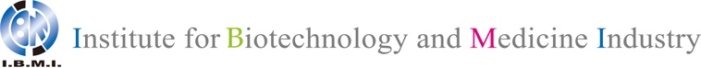 Membership ChangeCompany NameName of CEOIndustry Sector□ Hospitals / Healthcare providers □ Pharmaceutical / Biotechnology □ Medical device / Health technology□ Preventive medicine □ Agriculture / Green energy □ R&D institutes / AcademiaCompany & Contact InformationCompany & Contact InformationEmailWebsiteSocial Media ChannelPhoneAddressCompany profile in English (400 words max)Company profile in Chinese, if any (400 words max)Main Products/Services OfferedGeneral information of the representativeGeneral information of the representativeGeneral information of the representativeGeneral information of the representativeGeneral information of the representativeName in EnglishBirthName in Chinese, if anyGender□Male □FemaleTitleContact No.EmailAddressEducationSpecialityExperienceContact PersonName/TitleContact PersonContact No.Contact PersonEmail※Please email the completed form to Silvia Fan (silvia@rbmp.org.tw), we will get back you as soon as we can.※Please email the completed form to Silvia Fan (silvia@rbmp.org.tw), we will get back you as soon as we can.※Please email the completed form to Silvia Fan (silvia@rbmp.org.tw), we will get back you as soon as we can.※Please email the completed form to Silvia Fan (silvia@rbmp.org.tw), we will get back you as soon as we can.※Please email the completed form to Silvia Fan (silvia@rbmp.org.tw), we will get back you as soon as we can.